Creative Mentorship and Career-Building Strategies: How to Build your Virtual Personal Board of DirectorsBy Mary Pender Greenehttps://www.amazon.com/Creative-Mentorship-Career-Building-Strategies-Directors/dp/0199373442/ref=asap_bc?ie=UTF8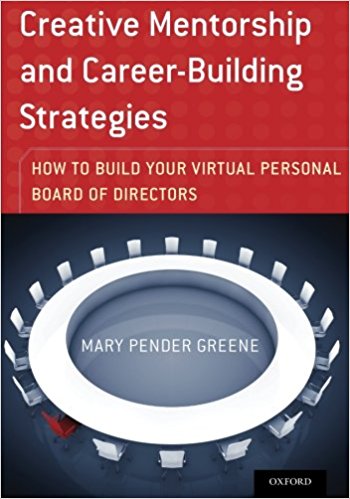 